1. Скачайте и установите приложение Yoosee для мобильного телефонаСкачайте приложение «Yoosee» в APP Store (для apple) или в Google Play (для android), в зависимости от типа мобильного телефона, или с сайта www.yoosee.co, установите, зарегистрируйте и перейдите на страницу приложения.2. Подключите камеруподключите камеру через сеть Wi-Fi  Подключите мобильный телефон к беспроводному роутеру по сети Wi-Fi (поскольку Wi-Fi  камера не поддерживает сеть 5G, убедитесь, что ваш мобильный телефон подключен к сети 2.4G) , откройте приложение Yoosee, в меню Device list (Список устройств) кликните на «+» в правом верхнем углу, выберите автоматическое подключение «Smart online», и приложение автоматически определит сеть, к которой подключен телефон, введите пароль от сети Wi-Fi, кликните «next» (далее), появится окно установщика камеры, после успешного подключения к сети введите пароль для устройства, сохраните настройки. 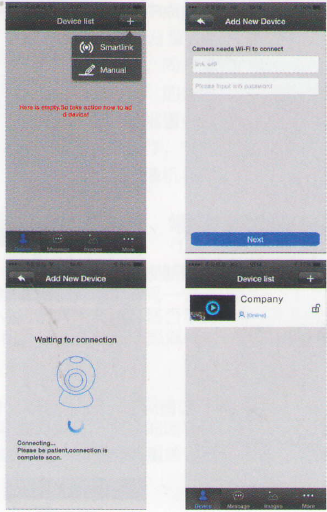 1Сетевая P2P камераРуководство по быстрой установке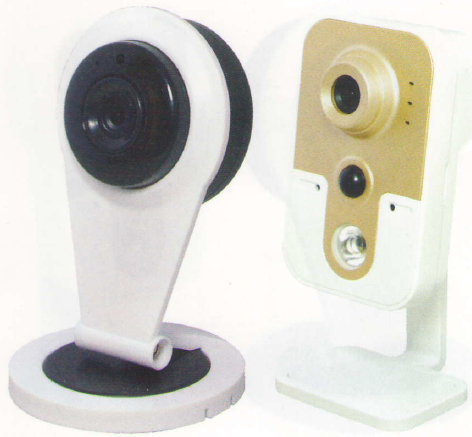 Сетевая IPC камераЗАВОДСКОЙ ПАРОЛЬ КАМЕРЫ: 123Если вы забыли пароль удаленного доступа к камере, нажмите кнопку «Reset» (Сбросить) для возврата к заводским настройкам (по умолчанию в списке нет устройств, для создания нового пароля сначала нужно добавить камеру, в противном случае удаленный доступ будет невозможен);(3) Проблема: В списке устройств указано, что устройство не подключено к сети      Решение: убедитесь, что камера может подключиться к сети, проверьте,       горит ли индикатор сети.      Убедитесь, что роутер подключен к сети.(4) Проблема: Не получается поворачивать камеру с помощью       инфракрасного дистанционного управления      Решение: Проверьте гнездо для подключения устройства инфракрасного       дистанционного управления и убедитесь, что телефон подключен правильно.       Отрегулируйте область обзора устройства, настройте инфракрасный      приемник  камеры.      В некоторых мобильных телефонах нужно выставить громкость       на максимальный уровень.(5) Проблема: не воспроизводится видео       Решение: проверьте, не повреждена ли SD карта;      проверьте время загрузки видео, системное время камеры.(6) Проблема: Камера не может подключиться к сети Wi-Fi     Решение: убедитесь, что введен верный пароль      Камера не поддерживает подключение к сети 5G, подключите свой       мобильный телефон к сети 2.4G6. Подробная инструкцияВ руководстве по быстрой установке указано только, как быстро подключить сетевую камеру; чтобы получить дополнительные сведения, скачайте подробную инструкцию или обратитесь к производителю за техподдержкой. 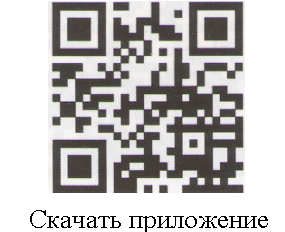 3.  Используйте Yoosee для доступа к камере(1) просматривайте  видео с камеры в режиме реального времени: для этого кликните по иконке «play» (воспроизвести);  с помощью поворота экрана можно контролировать вращение камеры(2) воспроизводите записанные видеофайлы: кликните на нужное устройство в списке камер, во всплывающем меню выберите  «playback» (воспроизвести), откроется папка, в которую по умолчанию записываются все видеофайлы, выберите нужный файл из списка. (3) изменяйте настройки: вы можете установить другие параметры камеры.4. Программирование беспроводного сенсораНекоторые модели камер, оснащенные беспроводным датчиком той же частоты (433 мГц или 315 мГц), что и магнитометр, датчик дыма, датчик движения, имеют парную, программируемую конструкцию, с помощью которой можно создать беспроводную систему оповещения. Запрограммируем, к примеру, канал 1 для двери в приемной: в списке устройств кликните нужную камеру, выберите «Settings» (Настройки) >>> канал 1 для зала (hall), во всплывающем меню кликните «OK», чтобы задать действие для настройки оповещения; откройте и активируйте меню «Receiving alarm information» (получать предупредительные сообщения), разблокируйте сигнал  оповещения камеры; когда произойдет заданное действие, камера направит на телефон соответствующий сигнал.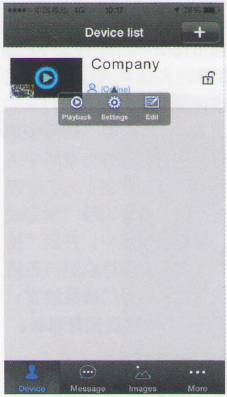 5. Возможные проблемы(1) Неполадки в оборудовании, приложение долго не может обнаружить       новое оборудование      Решение: убедитесь, что камера и мобильный телефон подключены к одной       локальной сети;      Проверьте, горит ли на камере индикатор сети;      Если камера и мобильный телефон подключены к разным локальным сетям,       рекомендуется использовать ID и подключить камеру вручную. (2) Проблема: ошибка пароля при просмотре видео в реальном времени      Решение: проверьте настройки камеры и убедитесь, что введен верный       пароль удаленного доступа. Если введен неверный пароль, во всплывающем       меню выберите «Edit» (Редактировать) Reset remote access password       (Сбросить пароль удаленного доступа)